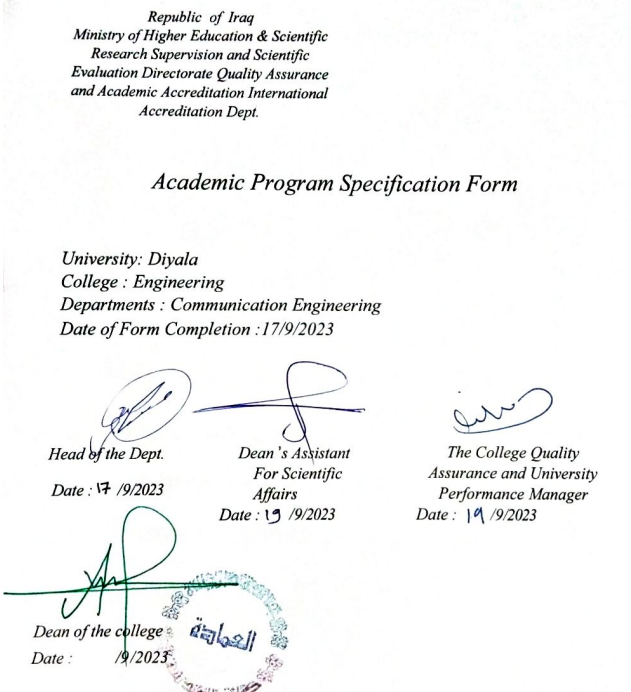 TEMPLATE FOR PROGRAMME SPECIFICATIONPROGRAMME SPECIFICATIONHIGHER EDUCATION PERFORMANCE REVIEW: PROGRAMME REVIEWThis Program Specification provides a concise summary of the main features of the program and the learning outcomes that a typical student might reasonably be expected to achieve and demonstrate if he/she takes full advantage of the learning opportunities that are provided. It is supported by a specification for each course  that contributes to the program.1. Teaching Institution University of Diyala2. University Department/Centre College of Engineering3. Dept. Title Dept. of Communication Engineering4. Title of Final Award B.Sc. Communication Engineering  5. Modes of Attendance offeredSemesters6. Accreditation There is no accreditation program7. Other external influences Nothing8. Date of production/revision of this specification 17/9/20239. Aims of the Program9. Aims of the Program Build the student scientifically and prepare him to work in the field of communication engineering Build the student scientifically and prepare him to work in the field of communication engineering  Build and prepare the student psychologically to play his role as a reliable engineer in this field.  Build and prepare the student psychologically to play his role as a reliable engineer in this field.  Build students capable of computing with other engineers for job opportunities and obtaining the required seats to complete postgraduate studies.  Build students capable of computing with other engineers for job opportunities and obtaining the required seats to complete postgraduate studies.  Ability to submit to external tests by local, regional or international bodies for the purpose of completing studies or appointment.  Ability to submit to external tests by local, regional or international bodies for the purpose of completing studies or appointment.  Urging the student to be creative and think about specialization projects and keep up with the development taking place in this field.  Urging the student to be creative and think about specialization projects and keep up with the development taking place in this field.  Providing students with scientific, practical and personal skills that enable them to solve practical problems and deal with them using scientific concepts  Providing students with scientific, practical and personal skills that enable them to solve practical problems and deal with them using scientific concepts10. Learning Outcomes, Teaching, Learning and Assessment Methods10. Learning Outcomes, Teaching, Learning and Assessment MethodsCognitive goals A1. - Understanding and teaching the student the principles of Micro controller and how to deal with communication field.A2- Enabling students to obtain knowledge and understanding in working on and Micro controller equation and design.A3- The student understands the methods of forming Micro controller and their interconnection.A4- Enabling students to obtain knowledge and understanding everything related to Micro controller science.A5- Enabling students to obtain knowledge and understanding of diagnosing faults and maintaining various problems mathematically.A6- The student understands the foundations of solving programming problems, Micro controller Micro controller and communications.Cognitive goals A1. - Understanding and teaching the student the principles of Micro controller and how to deal with communication field.A2- Enabling students to obtain knowledge and understanding in working on and Micro controller equation and design.A3- The student understands the methods of forming Micro controller and their interconnection.A4- Enabling students to obtain knowledge and understanding everything related to Micro controller science.A5- Enabling students to obtain knowledge and understanding of diagnosing faults and maintaining various problems mathematically.A6- The student understands the foundations of solving programming problems, Micro controller Micro controller and communications.The skills goals special to the programmer. B1 - Explanation of mathematical principles topics by specialists in the subject, with an emphasis on the use of mathematics as a basis for understanding and learning.B2 - Providing them with skills to solve practical problems related to various communication systems and computer programs for addressing and solving technical problems in various fields of mathematical equations.The skills goals special to the programmer. B1 - Explanation of mathematical principles topics by specialists in the subject, with an emphasis on the use of mathematics as a basis for understanding and learning.B2 - Providing them with skills to solve practical problems related to various communication systems and computer programs for addressing and solving technical problems in various fields of mathematical equations.Teaching and Learning MethodsTeaching and Learning Methods  Providing students with the basics and additional topics related to previous educational outcomes and skills to solve practical problems. Solving a group of practical examples by the academic staff. Students participate during the lecture in solving some practical problems. The department’s scientific laboratories are monitored by the academic staff.  Providing students with the basics and additional topics related to previous educational outcomes and skills to solve practical problems. Solving a group of practical examples by the academic staff. Students participate during the lecture in solving some practical problems. The department’s scientific laboratories are monitored by the academic staff.Assessment methodsAssessment methods  Daily exams with practical and scientific questions. Participation marks for difficult competition questions among students. Assigning grades to homework assignments and reports assigned to them. Semester exams for the curriculum, in addition to the mid-year exam and final exam.  Daily exams with practical and scientific questions. Participation marks for difficult competition questions among students. Assigning grades to homework assignments and reports assigned to them. Semester exams for the curriculum, in addition to the mid-year exam and final exam.Affective and value goals  C1- Enabling students to think and analyze topics related to the engineering framework, such as various logical circuits.C2- Enabling students to think and analyze topics related to communication systems related to the engineering framework.C3- Enabling students to think and analyze topics related to solving mathematical problems.Affective and value goals  C1- Enabling students to think and analyze topics related to the engineering framework, such as various logical circuits.C2- Enabling students to think and analyze topics related to communication systems related to the engineering framework.C3- Enabling students to think and analyze topics related to solving mathematical problems.Teaching and Learning MethodsTeaching and Learning Methods  Providing students with the basics, additional topics, and field experiences related to the outcomes of thinking and analysis. Forming discussion circles during or outside lectures to discuss scientific engineering topics that require thinking and analysis. Asking students a set of thinking questions during lectures, such as (what, how, when, why) for specific topics. Giving students homework and periodic reports.  Providing students with the basics, additional topics, and field experiences related to the outcomes of thinking and analysis. Forming discussion circles during or outside lectures to discuss scientific engineering topics that require thinking and analysis. Asking students a set of thinking questions during lectures, such as (what, how, when, why) for specific topics. Giving students homework and periodic reports.Assessment methodsAssessment methods  Daily exams with practical and scientific questions. Participation marks for difficult competition questions among students. Assigning grades to homework assignments and reports assigned to them. Semester exams for the curriculum in addition to the final exam.  Daily exams with practical and scientific questions. Participation marks for difficult competition questions among students. Assigning grades to homework assignments and reports assigned to them. Semester exams for the curriculum in addition to the final exam.11. Program structure11. Program structure13. Personal Development PlanningIt is planned to develop the students’ personalities by holding discussion circles with them and asking them for periodic reports and seminars throughout the four stages and on various topics to develop their personal development.14. Admission criteria .Central admission from the Ministry of Higher Education and Scientific Research15. Key sources of information about the programme College website. The department’s website and email.Curriculum Skills MapCurriculum Skills MapCurriculum Skills MapCurriculum Skills MapCurriculum Skills MapCurriculum Skills MapCurriculum Skills MapCurriculum Skills MapCurriculum Skills MapCurriculum Skills MapCurriculum Skills MapCurriculum Skills MapCurriculum Skills MapCurriculum Skills MapCurriculum Skills MapCurriculum Skills MapCurriculum Skills MapCurriculum Skills MapCurriculum Skills MapCurriculum Skills Mapplease tick in the relevant boxes where individual Programme Learning Outcomes are being assessedplease tick in the relevant boxes where individual Programme Learning Outcomes are being assessedplease tick in the relevant boxes where individual Programme Learning Outcomes are being assessedplease tick in the relevant boxes where individual Programme Learning Outcomes are being assessedplease tick in the relevant boxes where individual Programme Learning Outcomes are being assessedplease tick in the relevant boxes where individual Programme Learning Outcomes are being assessedplease tick in the relevant boxes where individual Programme Learning Outcomes are being assessedplease tick in the relevant boxes where individual Programme Learning Outcomes are being assessedplease tick in the relevant boxes where individual Programme Learning Outcomes are being assessedplease tick in the relevant boxes where individual Programme Learning Outcomes are being assessedplease tick in the relevant boxes where individual Programme Learning Outcomes are being assessedplease tick in the relevant boxes where individual Programme Learning Outcomes are being assessedplease tick in the relevant boxes where individual Programme Learning Outcomes are being assessedplease tick in the relevant boxes where individual Programme Learning Outcomes are being assessedplease tick in the relevant boxes where individual Programme Learning Outcomes are being assessedplease tick in the relevant boxes where individual Programme Learning Outcomes are being assessedplease tick in the relevant boxes where individual Programme Learning Outcomes are being assessedplease tick in the relevant boxes where individual Programme Learning Outcomes are being assessedplease tick in the relevant boxes where individual Programme Learning Outcomes are being assessedplease tick in the relevant boxes where individual Programme Learning Outcomes are being assessedProgramme Learning OutcomesProgramme Learning OutcomesProgramme Learning OutcomesProgramme Learning OutcomesProgramme Learning OutcomesProgramme Learning OutcomesProgramme Learning OutcomesProgramme Learning OutcomesProgramme Learning OutcomesProgramme Learning OutcomesProgramme Learning OutcomesProgramme Learning OutcomesProgramme Learning OutcomesProgramme Learning OutcomesProgramme Learning OutcomesProgramme Learning OutcomesYear / LevelCourse CodeCourse TitleCore (C)Title or Option (O)Knowledge and understandingKnowledge and understandingKnowledge and understandingKnowledge and understandingSubject-specific skillsSubject-specific skillsSubject-specific skillsSubject-specific skillsThinking SkillsThinking SkillsThinking SkillsThinking SkillsGeneral and Transferable Skills (or) Other skills relevant to employability and personal developmentGeneral and Transferable Skills (or) Other skills relevant to employability and personal developmentGeneral and Transferable Skills (or) Other skills relevant to employability and personal developmentGeneral and Transferable Skills (or) Other skills relevant to employability and personal developmentYear / LevelCourse CodeCourse TitleCore (C)Title or Option (O)A1A2A3A4B1B2B3B4C1C2C3C4D1D2D3D4ThirdCOE305Micro controllerC√√√√√√√√√√√√√√√√ThirdCOE305Micro controllerC11. Infrastructure11. Infrastructure1. Books Required reading:Arduino Tutorials Point.Practical Arduino Cool Projects for Open Source Hardware. Arduino Cookbook: Recipes to Begin, Expand, and Enhance Your Projects, Michael Margolis2. Main references (sources)• Lectures presented by the subject teacher• Books available in the college libraryA- Recommended books and references (scientific journals, reports…).All reputable scientific journals and periodicals related to  Micro controller  and design ,  its components and applicationsB-Electronic references, Internet sites…• All websites that explain the  Micro controller .12. The development of the curriculum plan12. The development of the curriculum planModifying scientific vocabulary according to mathematical  and using it in a way that suits the university student’s level of understandingModifying scientific vocabulary according to mathematical  and using it in a way that suits the university student’s level of understanding